The following categories of employment are not included within the mandatory coverage of the Industrial Insurance laws of Washington per Title 51 of the Revised Code of Washington. Please cancel coverage previously elected and indicated by checking the appropriate box(es).I, the undersigned, certify that I am authorized to execute this Cancellation for Elective Coverage on behalf of this business, public entity, or nonprofit organization.Benefits in accordance with Title 51 RCW are to be provided to all persons, now or hereafter working under this optional coverage until 30 days after written notice of cancellation of this election has been received by the department. I shall post notice of this cancellation at least 30 days before the effective date in the work area of the affected worker(s) and shall personally notify other affected worker(s). (RCW 51.12.110)This cancellation will be not become effective prior to such time as the Department of Labor and Industries receives this signed notification.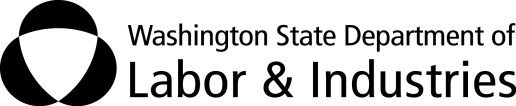 Cancellation of Elective Coverage for Excluded EmploymentsState Fund Accounts Mail To:Employer ServicesPO Box 44140 Olympia WA 98504-4140Fax ― 360-902-4633Self-Insured Accounts Mail To: (Account ID starts with 700, 701, or 706)Self-InsurancePO Box 44891Olympia WA 98504-4891Fax ― 360-902-6650Self-Insured Accounts Mail To: (Account ID starts with 700, 701, or 706)Self-InsurancePO Box 44891Olympia WA 98504-4891Fax ― 360-902-66501.Domestic servantsDomestic servantsDomestic servantsDomestic servantsDomestic servantsDomestic servants2.Gardening, maintenance, repair, etc. in or about the employer’s homeGardening, maintenance, repair, etc. in or about the employer’s homeGardening, maintenance, repair, etc. in or about the employer’s homeGardening, maintenance, repair, etc. in or about the employer’s homeGardening, maintenance, repair, etc. in or about the employer’s homeGardening, maintenance, repair, etc. in or about the employer’s home3.Casual employment away from the employer’s home and not associated with their business.Provide a brief description of the work being performed:Casual employment away from the employer’s home and not associated with their business.Provide a brief description of the work being performed:Casual employment away from the employer’s home and not associated with their business.Provide a brief description of the work being performed:Casual employment away from the employer’s home and not associated with their business.Provide a brief description of the work being performed:Casual employment away from the employer’s home and not associated with their business.Provide a brief description of the work being performed:Casual employment away from the employer’s home and not associated with their business.Provide a brief description of the work being performed:4.Services in return for aid or sustenance only.Services in return for aid or sustenance only.Services in return for aid or sustenance only.Services in return for aid or sustenance only.Services in return for aid or sustenance only.Services in return for aid or sustenance only.5.Minor children under 18 years of age on a family farm.Minor children under 18 years of age on a family farm.Minor children under 18 years of age on a family farm.Minor children under 18 years of age on a family farm.Minor children under 18 years of age on a family farm.Minor children under 18 years of age on a family farm.6.Jockey ― Racing Jockey ― Racing Jockey ― Racing Jockey ― Racing Jockey ― Racing Jockey ― Racing 7.Musicians and EntertainersMusicians and EntertainersMusicians and EntertainersMusicians and EntertainersMusicians and EntertainersMusicians and Entertainers8.Volunteer Law Enforcement Officer (Full Coverage) (6905)Volunteer Law Enforcement Officer (Full Coverage) (6905)Volunteer Law Enforcement Officer (Full Coverage) (6905)Volunteer Law Enforcement Officer (Full Coverage) (6905)Volunteer Law Enforcement Officer (Full Coverage) (6905)Volunteer Law Enforcement Officer (Full Coverage) (6905)9.Volunteer Workers (Medical Aid only)Volunteer Workers (Medical Aid only)Volunteer Workers (Medical Aid only)Volunteer Workers (Medical Aid only)Volunteer Workers (Medical Aid only)Volunteer Workers (Medical Aid only) Law Enforcement (6906) Other (6901) Other (6901) Community Improvement Project (6901) Community Improvement Project (6901) Community Improvement Project (6901)10.Student volunteers – public and private K – 12 and institutions of higher education (Medical Aid only 6901)Student volunteers – public and private K – 12 and institutions of higher education (Medical Aid only 6901)Student volunteers – public and private K – 12 and institutions of higher education (Medical Aid only 6901)Student volunteers – public and private K – 12 and institutions of higher education (Medical Aid only 6901)Student volunteers – public and private K – 12 and institutions of higher education (Medical Aid only 6901)Student volunteers – public and private K – 12 and institutions of higher education (Medical Aid only 6901)11.Unpaid students in a work-based school-sponsored program (Medical Aid only 6901)Unpaid students in a work-based school-sponsored program (Medical Aid only 6901)Unpaid students in a work-based school-sponsored program (Medical Aid only 6901)Unpaid students in a work-based school-sponsored program (Medical Aid only 6901)Unpaid students in a work-based school-sponsored program (Medical Aid only 6901)Unpaid students in a work-based school-sponsored program (Medical Aid only 6901)12.Community Services (7203)  Project Period:Community Services (7203)  Project Period:From:To:13.Newspaper carriers and freelance journalistsNewspaper carriers and freelance journalistsNewspaper carriers and freelance journalistsNewspaper carriers and freelance journalistsNewspaper carriers and freelance journalistsNewspaper carriers and freelance journalists14.Insurance producers or surplus line brokersInsurance producers or surplus line brokersInsurance producers or surplus line brokersInsurance producers or surplus line brokersInsurance producers or surplus line brokersInsurance producers or surplus line brokersBusiness NameUBIAccount IDAccount IDBusiness AddressCityStateZip CodeApplicant’s NameOfficial PositionOfficial PositionOfficial PositionApplicant’s Phone NumberApplicant’s Email AddressApplicant’s Email AddressApplicant’s Email AddressDateSignatureSignatureSignature